МБУ ДО «Центр дополнительного образования»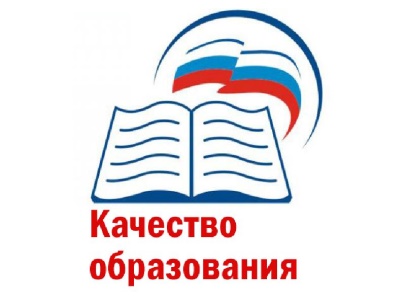 КРУГЛЫЙ СТОЛ«Система оценки качества образования обучающихся с ОВЗ. Динамика учебных достижений обучающихся, как фактор успешности освоения АООП»  ПРОГРАММАСмоленск18 февраля 2021Система оценки качества образования обучающихся с ОВЗ. Динамика учебных достижений обучающихся, как фактор успешности освоения АООП»КРУГЛЫЙ СТОЛЦель круглого стола: выявление, обобщение и распространение передового педагогического опыта по оценки качества образования обучающихся с ОВЗ. Участники: педагогические работники общеобразовательных организаций города Смоленска.Место и время проведения:18 февраля 2021 годаРазмещение материалов на сайте методического отдела МБУ ДО «ЦДО» г. Смоленска https://smolmetod2017.admin-smolensk.ru/ Модераторы:Волосач Ольга Николаевна, заведующий методическим отделом МБУДО «Центр дополнительного образования»;Якубенкова Дарья Сергеевна, методист методического отдела МБУДО «Центр дополнительного образования».ПРОГРАММА КРУГЛОГО СТОЛАМатериалы размещены на сайте методического отдела МБУ ДО «ЦДО» г. Смоленска https://smolmetod2017.admin-smolensk.ru/ № п/пТема ФИО должность1Мониторинг сформированности личностных достижений и метапредметных результатов освоения коррекционной программы обучающегося с ОВЗ Ларионова И.А., учитель-логопед МБОУ «СШ № 6» г. Смоленска2Результативность учебно-воспитательного процесса классов, реализующих адаптированные программы, как фактор успешности освоения АООП НОО обучающихся с ЗПР, АООП НОО обучающихся с ТНР и АООП ОООДемидова И.А., учитель русского языка и литературы, МБОУ « СШ № 17 им. Героя Российской Федерации А.Б. Буханова» г. Смоленска3«Развитие базовых компетенций у обучающихся с ТНР в начальной школе»Горенкова О.Г., учитель начальных классов, МБОУ « СШ № 17 им. Героя Российской Федерации А.Б. Буханова» г. Смоленска4Система оценки достиженийобучающимися с ОВЗ планируемых результатовАтрошкова С.Б., учитель русского языка и литературы, МБОУ «СШ № 25»5Оценка образовательных результатов  обучающихся с тяжёлыми множественными нарушениями развития АООП (вариант 6.3, 6.4)Стреляева Н. В., заместитель директора, МБОУ «СШ № 29» г. Смоленска6Особенности оценивания обучающихся с ограниченными возможностями здоровья (из опыта работы)Лебедева О. Д., учитель начальных классов,  МБОУ «СШ №35» г. Смоленск